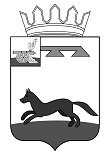 АДМИНИСТРАЦИЯВЛАДИМИРОВСКОГО СЕЛЬСКОГО ПОСЕЛЕНИЯХИСЛАВИЧСКОГО РАЙОНА СМОЛЕНСКОЙ ОБЛАСТИП О С Т А Н О В Л Е Н И ЕОт  18  апреля  2023г.	                                                                    №6Об утверждении плана мероприятийпо профилактике терроризмаи экстремизма на территорииВладимировского сельского поселенияХиславичского районаСмоленской области на 2023 год     В соответствии с Федеральным законом от 25.07.2002 № 114-ФЗ «О противодействии экстремистской деятельности», Федеральным законом от 06.03.2006 № 35-ФЗ «О противодействии терроризму», руководствуясь подпунктом 6 пункта 2 статьи 8 Устава Владимировского сельского поселения Хиславичского района Смоленской области в целях определения основных направлений деятельности в рамках реализации вопроса местного значения – участие в профилактике терроризма и экстремизма, а также в минимизации и (или) ликвидации последствий проявления терроризма и экстремизма на территории Владимировского сельского поселения Хиславичского района Смоленской области Администрация Владимировского сельского поселения Хиславичского района Смоленской области п о с т а н о в л я е т:   Утвердить план мероприятий по профилактике терроризма и экстремизма на территории Владимировского сельского поселения Хиславичского района Смоленской области на 2023 год согласно приложению № 1 к настоящему постановлению.Организацию исполнения плана мероприятий по профилактике терроризма и экстремизма на территории Владимировского сельского поселения Хиславичского района Смоленской области на 2023 год возложить на Главу муниципального образования Владимировского сельского поселения Хиславичского района Смоленской области   Митрофанова А.Л.  3. Настоящее Постановление вступает в силу со дня его официального обнародования на официальном сайте Администрации муниципального образования «Хиславичский район» Смоленской области в информационно-телекоммуникационной сети «Интернет» (hislav@admin-smolensk.ru) в разделе «Владимировское сельское поселение». 4.Контроль за исполнением настоящего постановления оставляю за собой.Глава муниципального образованияВладимировского сельского поселенияХиславичского района Смоленской области                                                               А.Л.Митрофанов                                                                                             Приложение №1к постановлению Администрации       Владимировского сельского поселения                                                                                                             Хиславичского района Смоленской области                                                                                                                                                 от 18.04.2023 г.  № 6План              мероприятий по профилактике терроризма и экстремизма на территории Владимировского сельского поселения Хиславичского района Смоленской области на 2023 год.№ п/пНаименование мероприятияСрок исполненияисполнителиОбъем финансирования2 квартал1Создание условий для организации досуга и обеспечения жителей сельского поселения услугами работы учреждений культуры по утверждению в сознании молодых людей идеи личной и коллективной обязанности уважать права человека и разнообразие в нашем обществе (как проявление культурных, этнических, религиозных, политических и иных различий между людьми), формированию нетерпимости к любым, проявлениям экстремизмаВ течение годаАдминистрация Владимировского сельского поселенияВыделение средств не требуется2Разработка мероприятий профилактических мер, направленных на предупреждение экстремистской деятельности, в том числе на выявление и последующее устранение причин и условий, способствующих осуществлению экстремистской деятельностиАпрельАдминистрация Владимировского сельского поселения Выделение средств не требуется3Изготовление и распространение печатных памяток по тематике противодействия экстремизму и терроризмуМайАдминистрация Владимировского сельского поселенияСредства бюджета сельского поселения3 квартал4Информирование населения по вопросам противодействия терроризму, предупреждению террористических актов, поведению в условиях возникновения ЧС.В течение годаАдминистрация Владимировского сельского поселенияВыделение средств не требуется4 квартал5Распространение среди населения информационных материалов, содействующих укреплению межнационального и межконфессионального согласияНоябрьАдминистрация Владимировского сельского поселенияВыделение средств не требуется